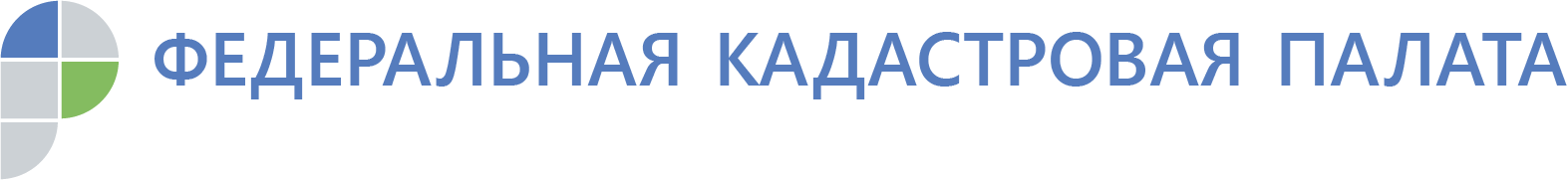 Жителям Воронежской области выдали больше миллиона выписокФедеральная кадастровая палата подвела итоги предоставления сведений госреестра недвижимости за 10 месяцев 2019 года. Всего за этот период Кадастровая палата выдала более 86,25 млн выписок. За аналогичный период прошлого года было выдано немногим более 62,12 млн выписок. Таким образом, рост спроса на получение сведений о недвижимости составил 38,8 %.«Из всего объема около 80 млн выписок из ЕГРН было предоставлено заявителям в электронном виде. Мы можем вполне уверенно говорить о том, что электронный формат выдачи сведений наиболее востребован всеми заинтересованными лицами - как физическими, так и юридическими. Поэтому дальнейшее развитие электронных сервисов будет направлено на повышение скорости выдачи и удобство их использования. Например, только в первый месяц работы нового spv-сервиса Кадастровой палаты более десяти тысяч человек смогли получить сведения фактически онлайн», - отметил глава Федеральной кадастровой палаты Парвиз Тухтасунов. Лидерами по предоставлению сведений в электронном формате стали филиалы по Москве (выдано почти 4,3 млн сведений), Московской области (около 4,1 млн сведений), Санкт-Петербургу (около 3,9 млн сведений), Республике Башкортостан (2,1 млн), Уральскому федеральному округу (более 1,7 млн).Самой популярной остается выписка о правах отдельного лица на имеющиеся у него объекты недвижимости: за 10 месяцев было выдано около 38,3 млн таких выписок. Также сохраняется стабильная заинтересованность в получении сведений об основных характеристиках и зарегистрированных правах на объект недвижимости: выдано почти 18 млн сведений за указанный период. Кроме того, за 10 месяцев 2019 года Кадастровая палата выдала около 6,5 млн выписок об объекте недвижимости, более 2 млн выписок о переходе права собственности на объект недвижимости и почти 2 млн кадастровых планов территории.В Воронежской области за 10 месяцев 2019 года региональная Кадастровая палата выдала более 1,03 млн выписок, при этом их количество в электронном виде превышает 915,5 тыс. «Выписки в электронной форме обязательно заверяются усиленной квалифицированной электронной подписью (УКЭП) органа регистрации прав и имеют такую же юридическую силу, как и в виде бумажного документа», - отметил заместитель директора Кадастровой палаты Воронежской области Анатолий Гранкин.Наиболее востребованной у жителей области оказалась выписка об объекте недвижимости: выдано более 349,4 тыс сведений, что составляет 38% от общего количества. Не меньшей популярностью пользовалась выписка о правах отдельного лица на имеющиеся у него объекты недвижимости: за 10 месяцев граждане получили более 218,6 тыс сведений. Также Кадастровой палатой Воронежской области выдано свыше 138,5 тыс выписок о переходе прав, почти 110,5 тыс сведений об основных характеристиках и зарегистрированных правах на объект недвижимости, а также около 49,3 тыс кадастровых планов территории.С 2017 года выписка из Единого государственного реестра недвижимости (ЕГРН) – единственный документ, подтверждающий право собственности на объект недвижимости. Кроме того, выписка – источник достоверной и объективной информации о недвижимости, сведения о которой содержатся в едином государственном реестре недвижимости. Чаще всего выписки из реестра недвижимости используются для подтверждения права собственности при проведении сделок с недвижимостью, для определения налоговых обязательств владельца недвижимости, при открытии наследства, оспаривания сделок в судебном порядке, для использования объекта в качестве залога, при подготовке процедуры дарения или оформлении завещания и т.д. Иными словами, сведения из ЕГРН могут понадобиться в различных ситуациях, касающихся объектов недвижимого имущества. Закон предусматривает возможность получения общедоступной информации об объектах недвижимости по запросам любых лиц. Так, к общедоступной информации относятся сведения об основных характеристиках и зарегистрированных правах на объект недвижимости, а также сведения о переходе прав на объект недвижимости — это закреплено Законом «О государственной регистрации недвижимости». Таким образом, любой человек может запросить из ЕГРН информацию о том, кому принадлежит конкретный объект недвижимости, сколько раз этот объект был предметом сделок, каковы характеристики объекта, есть ли обременения. Важно отметить, что в рамках выдачи общедоступной информации у третьих лиц не окажутся персональные данные собственников.      В соответствии с законодательством, сведения из ЕГРН Федеральная кадастровая палата должна предоставлять в течение трех суток. Граждане могут получить выписку из ЕГРН посредством электронных сервисов, почтовых отправлений, а также через запрос в МФЦ. В то же время, для предоставления сведений фактически в режиме онлайн осенью 2019 года Кадастровая палата в пилотном режиме запустила сервис, который работает для объектов регионов, перешедших на ФГИС ЕГРН. Позже к сервису была подключена Калужская область. С переходом всех субъектов на ЕГРН платформа станет доступна для объектов по всей стране. Справочно: Федеральная кадастровая палата (ФКП) – оператор Федеральной государственной информационной системы ведения Единого государственного реестра недвижимости (ФГИС ЕГРН). В сентябре 2019 года Кадастровой палатой в пилотном режиме был запущен сервис по выдаче сведений из ЕГРН, который позволяет получить выписку за несколько минут. Кадастровая палата работает в сфере кадастрового учета, регистрации прав собственности и сделок с недвижимостью, оказывает связанные с этим услуги населению и бизнесу в каждом регионе России. С 2009 года находится в ведении Росреестра. Федеральная кадастровая палата предоставляет сведения из ЕГРН, принимает заявления о кадастровом учете и (или) регистрации прав, вносит сведения о границах субъектов РФ, муниципальных образований и населенных пунктов, зон с особыми условиями использования территории, объектов культурного наследия и других объектов в ЕГРН. В 2019 году Кадастровой палатой запущен проект по реинжинирингу существующих электронных сервисов предоставления госуслуг для физических и юридических лиц. Также, согласно плану трансформации учреждения, на базе ФКП будет создан Аналитический центр для участников рынка недвижимости и бизнес-сообщества. Контакты для СМИ Кадастровая палата Воронежской областител.: 8 (473) 327-18-92 (доб. 2429)press@36.kadastr.ru